大和ウオーキング協会主催奈良公園の【鹿寄せ】と【豊澤酒造】見学　①　　　　　　　　　　　　　　　　　　　　　　　　　　　　　　　　　　　　　　　　　　　　　　　　　　２０１５年２月１４日（土）　　　　　　　　　　　　　　　　　　　　Photo by H.Kiyohara 大和ウオーキング協会主催奈良公園の【鹿寄せ】と【豊澤酒造】見学　②　　　　　　　　　　　　　　　　　　　　　　　　　　　　　　　　　　　　　　　　　　　　　　　　　　２０１５年２月１４日（土）　　　　　　　　　　　　　　　　　　　　Photo by H.Kiyohara 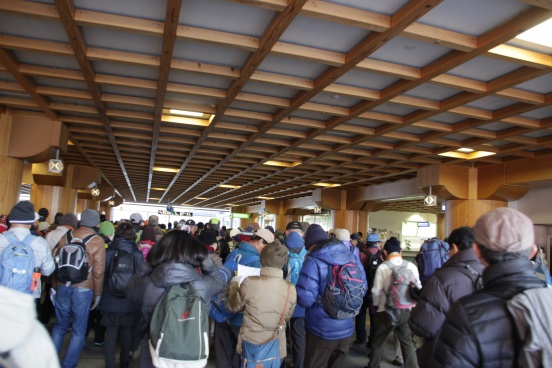 １．JR奈良駅構内集合・スタート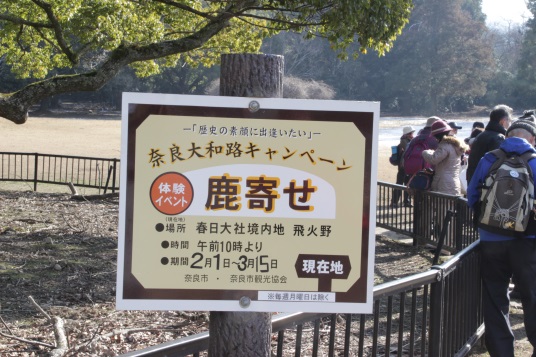 ２．鹿寄せ会場へ（飛火野）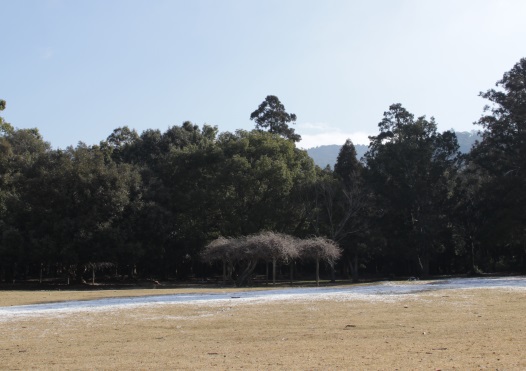 ３．鹿は残雪地奥から現れる予定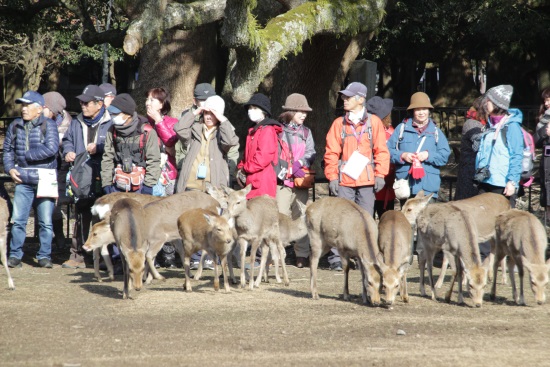 ４．餌を目当てに早目に現れた鹿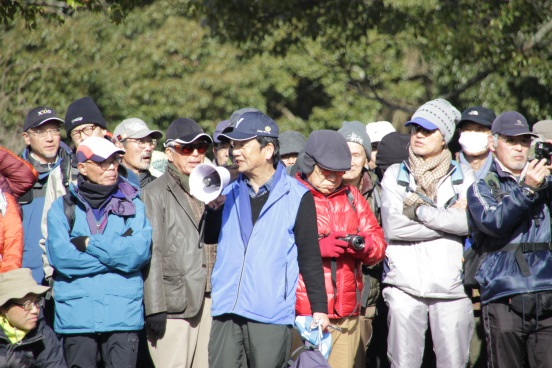 ５．浅田会長から鹿寄せの説明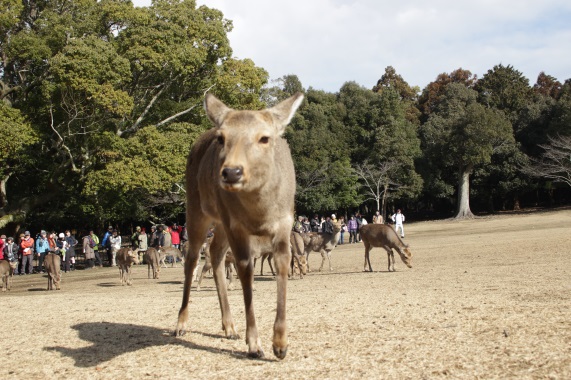 ６．カメラに向かってきた鹿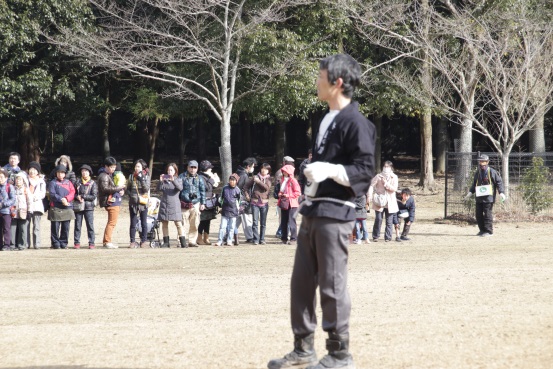 ７．これから本番の鹿寄せ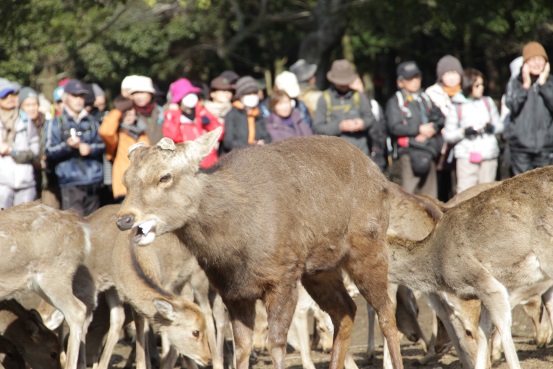 ８．紙切れを食べている鹿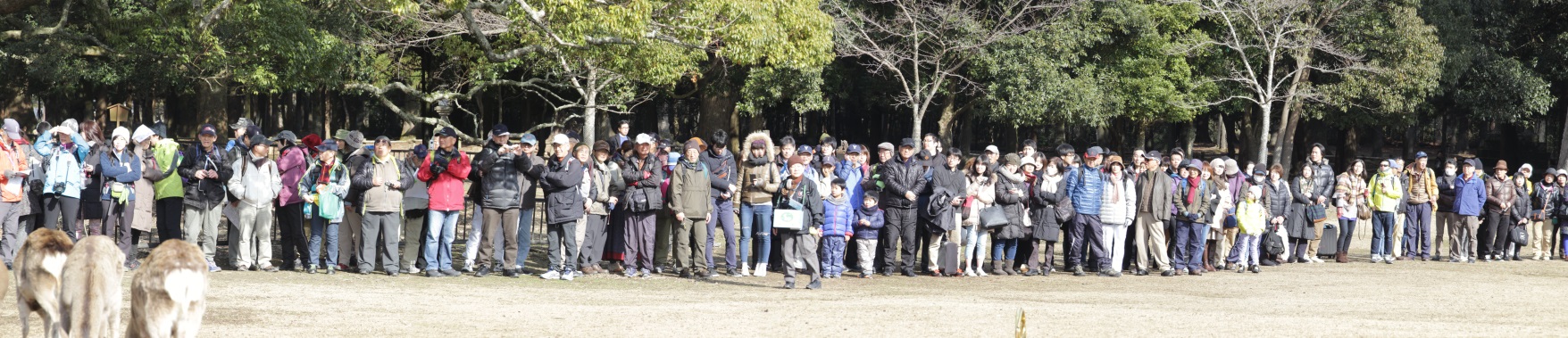 ９．鹿の来るのを待つウオーカー 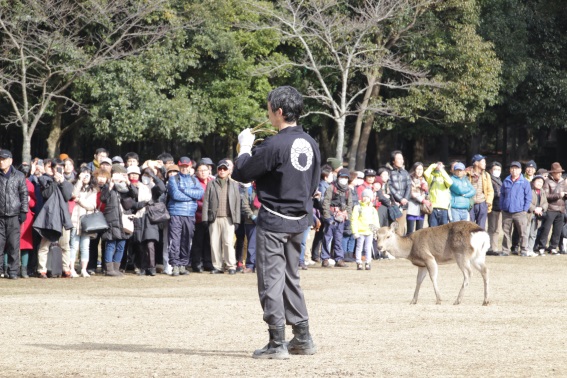 １０．ホルーンで呼び寄せ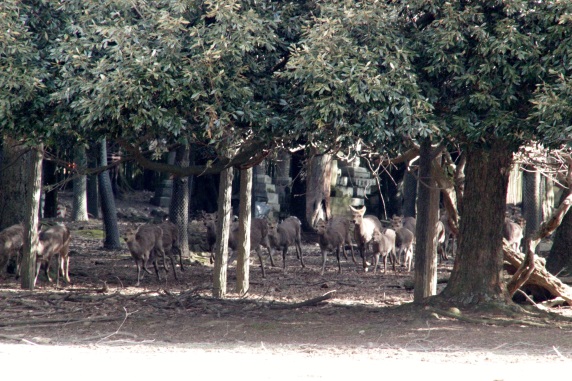 １１．森林奥から鹿達が！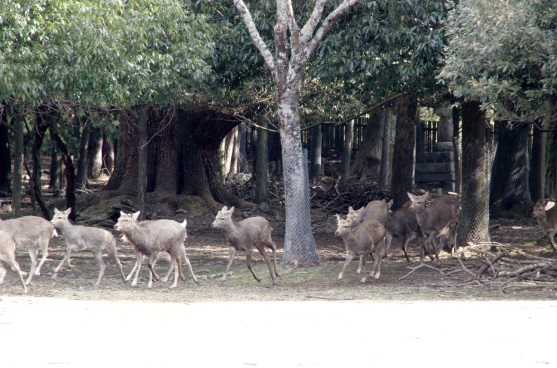 １２．猛スピードでやってきます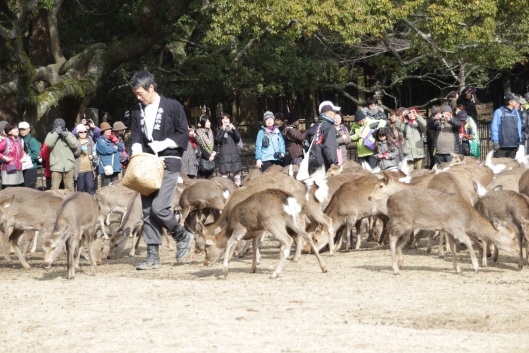 １３．餌を食べる鹿達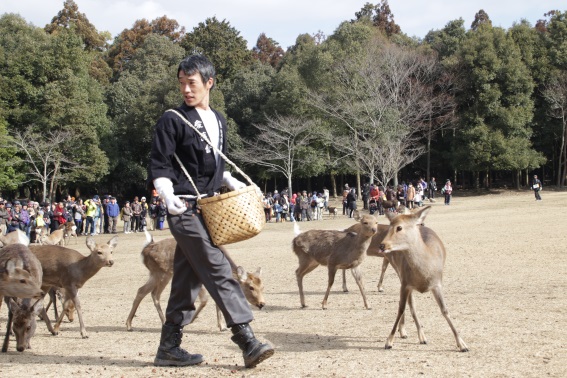 １４．餌を求める鹿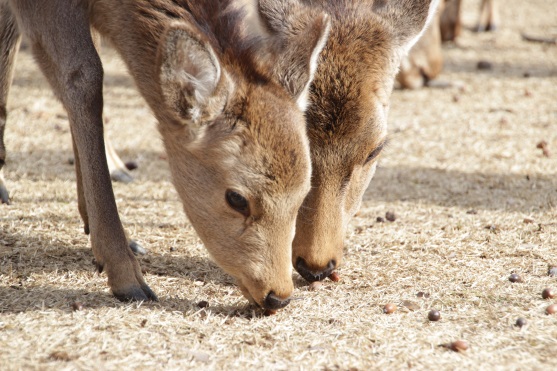 １５．鹿の好物はドングリ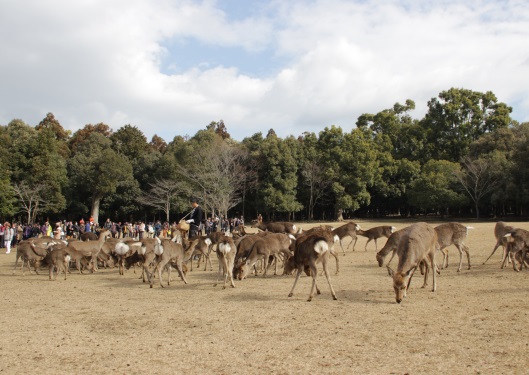 １６．顔見世に来た鹿の群れ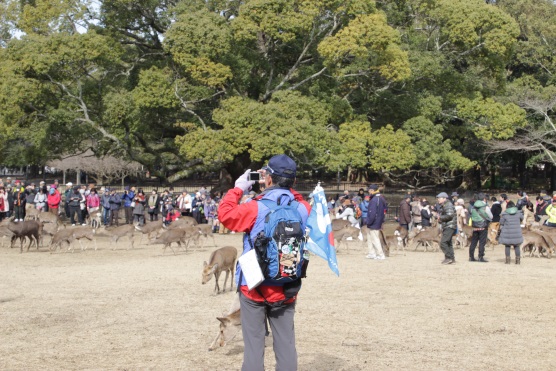 １７．大和Wカメラマンも一仕事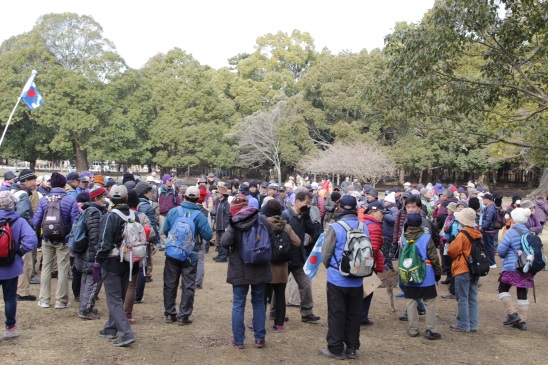 １８．ウオーカー全員集合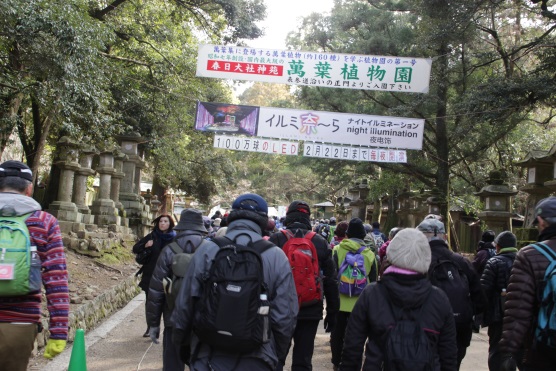 １９．春日大社参道を行く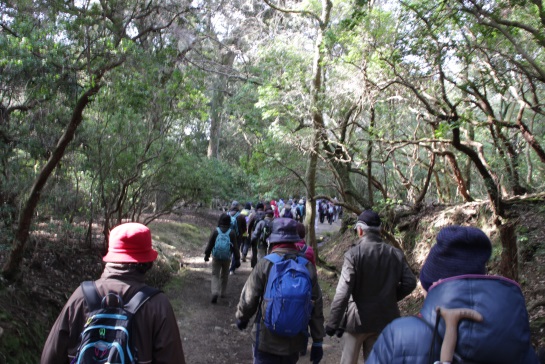 ２０．ささやきの小道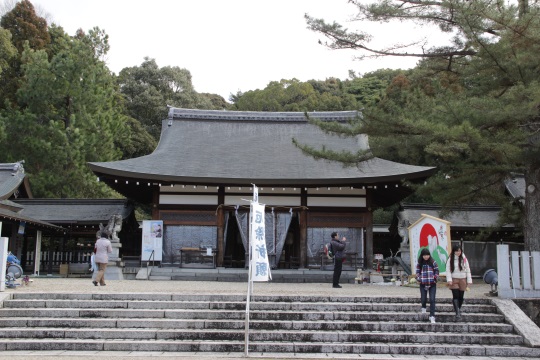 ２１．護国神社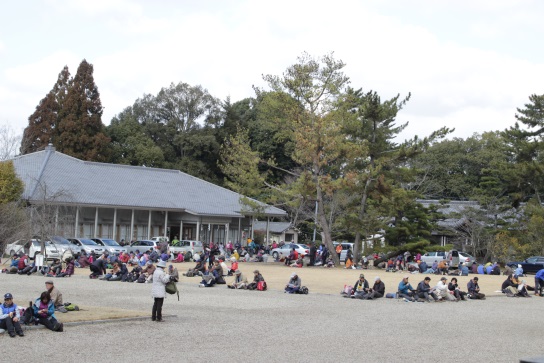 ２２．護国神社で昼食